                                                             	                                      M-ΤΑΟ19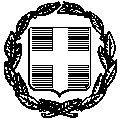 ΑΙΤΗΣΗ – ΥΠΕΥΘΥΝΗ ΔΗΛΩΣΗ(άρθρο 8 του Ν.1599/1986)Η ακρίβεια των στοιχείων που υποβάλλονται με αυτή τη δήλωση μπορεί να ελεγχθεί με βάση το αρχείο άλλων Υπηρεσιών(άρθρο 8  παρ. 4 του Ν. 1599/1986)Περιγραφή αιτήματος: «ΣΥΜΜΕΤΟΧΗ ΣΤΗΝ ΕΙΔΙΚΗ ΘΕΩΡΗΤΙΚΗ ΕΞΕΤΑΣΗ ΓΙΑ ΤΗΝ ΕΙΔΙΚΗ ΑΔΕΙΑ ΟΔΗΓΗΣΗΣ ΕΠΙΒΑΤΗΓΟΥ ΔΗΜΟΣΙΑΣ ΧΡΗΣΗΣ (Ε.Δ.Χ.) ΑΥΤΟΚΙΝΗΤΟΥ»Με ατομική μου ευθύνη και γνωρίζοντας τις κυρώσεις που προβλέπονται από τις διατάξεις της παρ. 6 του άρθρου 22 του Ν.1599/1986, δηλώνω ότι :α. Είμαι τουλάχιστον 20 ετών και δεν έχω ξεπεράσει το 69ο έτος της ηλικίας, με διετή εμπειρία.β. Δεν υπηρετώ με οποιαδήποτε σχέση εργασίας στο Δημόσιο, Ν.Π.Δ.Δ., Ν.Π.Ι.Δ. του δημοσίου τομέα του Ν.1256/1982(Α΄65), όπως ισχύει κάθε φορά.γ. Δεν έχω συνταξιοδοτηθεί ως άμεσα ασφαλισμένος από οποιοδήποτε ασφαλιστικό ταμείο ή από το Δημόσιο, με την επιφύλαξη της παραγράφου 8 του άρθρου 19 του ν. 4530/20148 (Α΄59), όπως κάθε φορά ισχύει.δ. Δεν έχω τιμωρηθεί από Πειθαρχικό Συμβούλιο για οδήγηση ή χρησιμοποίηση ως Ε.Δ.Χ. αυτοκινήτου, όχημα που δεν έχει ισχύουσα άδεια κυκλοφορίας ως Ε.Δ.Χ. αυτοκίνητο.ε. Δεν έχω καταδικαστεί αμετάκλητα για ένα από τα αδικήματα της περίπτωσης α΄ του άρθρου 100 του Ν.4070/2012 (Α’ 82), ήτοι για το αδίκημα της συγκρότησης ή ένταξης ως μέλος σε εγκληματική οργάνωση, παραχάραξης, κυκλοφορίας παραχαραγμένων νομισμάτων, πλαστογραφίας, πλαστογραφίας και κατάχρησης ενσήμων, δωροδοκίας, ανθρωποκτονίας με πρόθεση, ληστείας, αρπαγής, βιασμού, κατάχρησης σε ασέλγεια, αποπλάνησης παιδιών, διευκόλυνσης ακολασίας άλλων, πορνογραφίας ανηλίκων, μαστροπείας, εκμετάλλευσης πόρνης, σωματεμπορίας, ασέλγειας σε ανήλικο έναντι αμοιβής, κλοπής, υπεξαίρεσης, εκβίασης, απάτης, απιστίας, παράβασης της νομοθεσίας περί όπλων, εμπορίας και χρήσης ναρκωτικών, παράβασης των διατάξεων του νόμου για πρόληψη και καταστολή νομιμοποίησης εσόδων από εγκληματικές δραστηριότητες, παράνομης μεταφοράς λαθρομεταναστών, λιποταξίας, ανυποταξίας και παράνομης απασχόλησης εργαζομένων.στ. Γνωρίζω επαρκώς την Ελληνική γλώσσα (για μη Έλληνα υπήκοο).ζ. Είμαι απόφοιτος τουλάχιστον υποχρεωτικής εκπαίδευσης ή αναγνωρισμένης ισότιμης σχολής του εξωτερικού, (για Έλληνα ή Κύπριο υπήκοο).η. Κατέχω ισχύουσα άδεια οδήγησης αυτοκινήτου κατηγορίας Β.θ. Είμαι υγιής με βάση το εκάστοτε ισχύον θεσμικό πλαίσιο.             Ημερομηνία:. . . . . . . .  - . . . . . . .  - 20. . .                   ( Υπογραφή )ΔΙΚΑΙΟΛΟΓΗΤΙΚΑ ΒΛΕΠΕΤΕ ΣΤΙΣ ΕΠΟΜΕΝΕΣ ΣΕΛΙΔΕΣΔΙΚΑΙΟΛΟΓΗΤΙΚΑ1.  Αποδεικτικό είσπραξης παραβόλου υπέρ Δημοσίου ποσού είκοσι ευρώ (20€) κωδικός τύπου e-παραβόλου «8151»2.  Πρόσφατη ειδική διαγνωστική έκθεση ότι είναι άτομο με μαθησιακή δυσκολία (όπως δυσλεξία), η οποία χορηγείται από κρατικό ίδρυμα ή κρατικό νοσοκομείο ή από εξειδικευμένο ψυχίατρο (εφόσον ο υποψήφιος παρουσιάζει ειδική μαθησιακή δυσκολία).ΠΑΡΑΤΗΡΗΣΕΙΣ:1. Η ειδική άδεια οδήγησης Επιβατηγού Δημόσιας Χρήσης (Ε.Δ.Χ.) αυτοκινήτου δίνει στον κάτοχό της το δικαίωμα να οδηγεί Ε.Δ.Χ. αυτοκίνητο μέσα στα διοικητικά όρια της Περιφέρειας Αττικής.2. Το παράβολο με κωδικό τύπου e-παραβόλου «8151» Εκδίδεται από την Εφαρμογή Ηλεκτρονικού Παραβόλου: (Φορέας Δημοσίου: Υπ.Υποδομ. Μεταφ./Επιβατικές Οδικές Μεταφ -Κατηγορία παραβόλου: Ειδικές Άδειες οδήγησης Ε.Δ.Χ. αυτοκινήτου, και πληρώνεται σε όλα τα Τραπεζικά Ιδρύματα και στα ΕΛΤΑ3. Ο απορριπτόμενος στην ειδική εξέταση υποψήφιος έχει το δικαίωμα επανεξέτασης σε επόμενη εξεταστική περίοδο που προγραμματίζεται από την αρμόδια υπηρεσία Μεταφορών και Επικοινωνιών, κατόπιν εκ νέου προσκόμισης των σχετικών δικαιολογητικών για συμμετοχή στην ειδική γραπτή εξεταστική δοκιμασία.4. Υποψήφιος που καταλαμβάνεται να αντιγράφει ή να συνεργάζεται με άλλο υποψήφιο ή να υποβοηθείται με οποιοδήποτε τρόπο ή να παραβαίνει τα εκ του νόμου οριζόμενα, θεωρείται ότι απέτυχε στις εξετάσεις και αποκλείεται από αυτές για το επόμενο χρονικό διάστημα τεσσάρων (4) μηνών. Ο ενδιαφερόμενος, για την επανεξέτασή του, προσκομίζει εκ νέου τα απαραίτητα δικαιολογητικά για τη συμμετοχή του στην ειδική θεωρητική εξέταση.5. Υποψήφιος που πετύχει στην ειδική θεωρητική εξέταση οφείλει όπως προσκομίσει  εντός αποκλειστικής προθεσμίας έξι (6) μηνών από την ημερομηνία της εξέτασης τα απαραίτητα δικαιολογητικά, όπως αυτά αναφέρονται στα έντυπα για την αρχική χορήγηση ή επέκταση ειδικής άδειας οδήγησης.ΧΡΟΝΟΣ: Ο προγραμματισμός της θεωρητικής εξέτασης για την ειδική άδεια οδήγησης Ε.Δ.Χ αυτοκινήτου γίνεται απο τις υπηρεσίες Μεταφορών και Επικοινωνιών των Περιφερειών τουλάχιστον κάθε δύο (2) μήνες.ΚΟΣΤΟΣ: 20€ΠΡΟΫΠΟΘΕΣΕΙΣΟ υποψήφιος πρέπει:1. Να είναι τουλάχιστον 20 ετών και να μην έχει ξεπεράσει το 69ο έτος της ηλικίας του, με διετή εμπειρία2. Να μην υπηρετεί με οποιαδήποτε σχέση εργασίας στο Δημόσιο, Ν.Π.Δ.Δ., Ν.Π.Ι.Δ. του δημοσίου τομέα του Ν.1256/1982(Α΄65), όπως ισχύει κάθε φορά.3. Να μην έχει συνταξιοδοτηθεί ως άμεσα ασφαλισμένος από οποιοδήποτε ασφαλιστικό ταμείο ή από το Δημόσιο, με την επιφύλαξη της παραγράφου 8 του άρθρου 19 του ν. 4530/20148 (Α΄59), όπως κάθε φορά ισχύει. 4. Να μην έχει τιμωρηθεί από Πειθαρχικό Συμβούλιο για οδήγηση ή χρησιμοποίηση ως Ε.Δ.Χ. αυτοκινήτου, όχημα που δεν έχει ισχύουσα άδεια κυκλοφορίας ως Ε.Δ.Χ. αυτοκίνητο.5. Να μην έχει καταδικαστεί αμετάκλητα για ένα από τα αδικήματα της περίπτωσης α΄ του άρθρου 100 του Ν.4070/2012 (Α' 82) ήτοι για το αδίκημα της συγκρότησης ή ένταξης ως μέλος σε εγκληματική οργάνωση, παραχάραξης, κυκλοφορίας παραχαραγμένων νομισμάτων, πλαστογραφίας, πλαστογραφίας και κατάχρησης ενσήμων, δωροδοκίας, ανθρωποκτονίας με πρόθεση, ληστείας, αρπαγής, βιασμού, κατάχρησης σε ασέλγεια, αποπλάνησης παιδιών, διευκόλυνσης ακολασίας άλλων, πορνογραφίας ανηλίκων, μαστροπείας, εκμετάλλευσης πόρνης, σωματεμπορίας, ασέλγειας σε ανήλικο έναντι αμοιβής, κλοπής, υπεξαίρεσης, εκβίασης, απάτης, απιστίας, παράβασης της νομοθεσίας περί όπλων, εμπορίας και χρήσης ναρκωτικών, παράβασης των διατάξεων του νόμου για πρόληψη και καταστολή νομιμοποίησης εσόδων από εγκληματικές δραστηριότητες, παράνομης μεταφοράς λαθρομεταναστών, λιποταξίας, ανυποταξίας και παράνομης απασχόλησης εργαζομένων.6. Να γνωρίζει επαρκώς την Ελληνική γλώσσα, εφόσον δεν είναι Έλληνας υπήκοος.7. Να είναι απόφοιτος τουλάχιστον υποχρεωτικής εκπαίδευσης ή αναγνωρισμένης ισότιμης σχολής του εξωτερικού, εφόσον είναι Έλληνας ή Κύπριος υπήκοος.8. Να κατέχει ισχύουσα άδεια οδήγησης αυτοκινήτου κατηγορίας Β.9. Να είναι υγιής με βάση το εκάστοτε ισχύον θεσμικό πλαίσιο.Προς :ΠΕΡΙΦΕΡΕΙΑ ΑΤΤΙΚΗΣΓΕΝΙΚΗ ΔΙΕΥΘΥΝΣΗ ΜΕΤΑΦΟΡΩΝ& ΕΠΙΚΟΙΝΩΝΙΩΝΔΙΕΥΘΥΝΣΗ ΜΕΤΑΦΟΡΩΝ & ΕΠΙΚΟΙΝΩΝΙΩΝ ΠΕΡΙΦ. ΕΝΟΤΗΤΑΣ….………………………………………ΠΕΡΙΦΕΡΕΙΑ ΑΤΤΙΚΗΣΓΕΝΙΚΗ ΔΙΕΥΘΥΝΣΗ ΜΕΤΑΦΟΡΩΝ& ΕΠΙΚΟΙΝΩΝΙΩΝΔΙΕΥΘΥΝΣΗ ΜΕΤΑΦΟΡΩΝ & ΕΠΙΚΟΙΝΩΝΙΩΝ ΠΕΡΙΦ. ΕΝΟΤΗΤΑΣ….………………………………………ΠΕΡΙΦΕΡΕΙΑ ΑΤΤΙΚΗΣΓΕΝΙΚΗ ΔΙΕΥΘΥΝΣΗ ΜΕΤΑΦΟΡΩΝ& ΕΠΙΚΟΙΝΩΝΙΩΝΔΙΕΥΘΥΝΣΗ ΜΕΤΑΦΟΡΩΝ & ΕΠΙΚΟΙΝΩΝΙΩΝ ΠΕΡΙΦ. ΕΝΟΤΗΤΑΣ….………………………………………ΠΕΡΙΦΕΡΕΙΑ ΑΤΤΙΚΗΣΓΕΝΙΚΗ ΔΙΕΥΘΥΝΣΗ ΜΕΤΑΦΟΡΩΝ& ΕΠΙΚΟΙΝΩΝΙΩΝΔΙΕΥΘΥΝΣΗ ΜΕΤΑΦΟΡΩΝ & ΕΠΙΚΟΙΝΩΝΙΩΝ ΠΕΡΙΦ. ΕΝΟΤΗΤΑΣ….………………………………………ΠΕΡΙΦΕΡΕΙΑ ΑΤΤΙΚΗΣΓΕΝΙΚΗ ΔΙΕΥΘΥΝΣΗ ΜΕΤΑΦΟΡΩΝ& ΕΠΙΚΟΙΝΩΝΙΩΝΔΙΕΥΘΥΝΣΗ ΜΕΤΑΦΟΡΩΝ & ΕΠΙΚΟΙΝΩΝΙΩΝ ΠΕΡΙΦ. ΕΝΟΤΗΤΑΣ….………………………………………             ΑΡΙΘΜ. Πρωτοκόλλου - ΗΜΕΡΟΜΗΝΙΑ                          Συμπληρώνεται από την Υπηρεσία             ΑΡΙΘΜ. Πρωτοκόλλου - ΗΜΕΡΟΜΗΝΙΑ                          Συμπληρώνεται από την Υπηρεσία             ΑΡΙΘΜ. Πρωτοκόλλου - ΗΜΕΡΟΜΗΝΙΑ                          Συμπληρώνεται από την Υπηρεσία             ΑΡΙΘΜ. Πρωτοκόλλου - ΗΜΕΡΟΜΗΝΙΑ                          Συμπληρώνεται από την Υπηρεσία             ΑΡΙΘΜ. Πρωτοκόλλου - ΗΜΕΡΟΜΗΝΙΑ                          Συμπληρώνεται από την Υπηρεσία             ΑΡΙΘΜ. Πρωτοκόλλου - ΗΜΕΡΟΜΗΝΙΑ                          Συμπληρώνεται από την Υπηρεσία             ΑΡΙΘΜ. Πρωτοκόλλου - ΗΜΕΡΟΜΗΝΙΑ                          Συμπληρώνεται από την ΥπηρεσίαΣΤΟΙΧΕΙΑ ΑΙΤΟΥΝΤΟΣ – ΥΠΕΥΘΥΝΩΣ ΔΗΛΟΥΝΤΟΣΣΤΟΙΧΕΙΑ ΑΙΤΟΥΝΤΟΣ – ΥΠΕΥΘΥΝΩΣ ΔΗΛΟΥΝΤΟΣΣΤΟΙΧΕΙΑ ΑΙΤΟΥΝΤΟΣ – ΥΠΕΥΘΥΝΩΣ ΔΗΛΟΥΝΤΟΣΣΤΟΙΧΕΙΑ ΑΙΤΟΥΝΤΟΣ – ΥΠΕΥΘΥΝΩΣ ΔΗΛΟΥΝΤΟΣΣΤΟΙΧΕΙΑ ΑΙΤΟΥΝΤΟΣ – ΥΠΕΥΘΥΝΩΣ ΔΗΛΟΥΝΤΟΣΣΤΟΙΧΕΙΑ ΑΙΤΟΥΝΤΟΣ – ΥΠΕΥΘΥΝΩΣ ΔΗΛΟΥΝΤΟΣΣΤΟΙΧΕΙΑ ΑΙΤΟΥΝΤΟΣ – ΥΠΕΥΘΥΝΩΣ ΔΗΛΟΥΝΤΟΣΣΤΟΙΧΕΙΑ ΑΙΤΟΥΝΤΟΣ – ΥΠΕΥΘΥΝΩΣ ΔΗΛΟΥΝΤΟΣΣΤΟΙΧΕΙΑ ΑΙΤΟΥΝΤΟΣ – ΥΠΕΥΘΥΝΩΣ ΔΗΛΟΥΝΤΟΣΣΤΟΙΧΕΙΑ ΑΙΤΟΥΝΤΟΣ – ΥΠΕΥΘΥΝΩΣ ΔΗΛΟΥΝΤΟΣΣΤΟΙΧΕΙΑ ΑΙΤΟΥΝΤΟΣ – ΥΠΕΥΘΥΝΩΣ ΔΗΛΟΥΝΤΟΣΣΤΟΙΧΕΙΑ ΑΙΤΟΥΝΤΟΣ – ΥΠΕΥΘΥΝΩΣ ΔΗΛΟΥΝΤΟΣΣΤΟΙΧΕΙΑ ΑΙΤΟΥΝΤΟΣ – ΥΠΕΥΘΥΝΩΣ ΔΗΛΟΥΝΤΟΣΟ – Η Όνομα:Ο – Η Όνομα:Επώνυμο:Επώνυμο:Όνομα Πατέρα:Όνομα Πατέρα:Επώνυμο Πατέρα:Επώνυμο Πατέρα:Επώνυμο Πατέρα:Επώνυμο Πατέρα:Όνομα Μητέρας:Όνομα Μητέρας:Επώνυμο Μητέρας :Επώνυμο Μητέρας :Επώνυμο Μητέρας :Επώνυμο Μητέρας :Αριθμός Δελτίου Ταυτότητας:Αριθμός Δελτίου Ταυτότητας:Αριθμός Δελτίου Ταυτότητας:Αριθμός Δελτίου Ταυτότητας:Α.Φ.Μ. :Α.Φ.Μ. :Ημερομηνία Γέννησης :Ημερομηνία Γέννησης :Ημερομηνία Γέννησης :Τόπος Γέννησης :Τόπος Γέννησης :Τόπος Γέννησης :Τόπος Γέννησης :Τόπος Γέννησης :Τόπος Κατοικίας :Τόπος Κατοικίας :Τόπος Κατοικίας :Οδός :Οδός :Οδός :Οδός :Οδός :Αριθμ.:Τηλέφωνο:Τηλέφωνο:Τηλέφωνο:Fax:Fax:Fax:Fax:Email Email Email Email ΟΡΙΣΜΟΣ/ΣΤΟΙΧΕΙΑ ΕΚΠΡΟΣΩΠΟΥ (για κατάθεση αίτησης ή παραλαβή τελικής διοικητικής πράξης): Σε περίπτωση που δεν συντάσσεται η εξουσιοδότηση στο παρόν έντυπο απαιτείται προσκόμιση εξουσιοδότησης με επικύρωση του γνήσιου της υπογραφής από δημόσια υπηρεσία ή συμβολαιογραφικού πληρεξουσίουΔηλώνω ότι εξουσιοδοτώ τον/την πιο πάνω αναφερόμενο/η, να καταθέσει την αίτηση ή /και να παραλάβει την τελική πράξη.